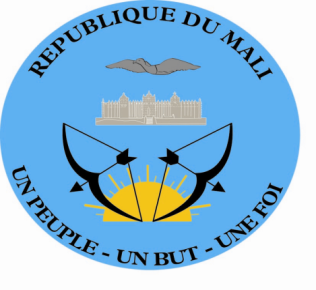 DECLARATION DE LA DELEGATION DU MALI Quarante-unième session du Groupe de travail sur l’Examen Périodique UniverselEPU de l’Inde(Genève, le jeudi 10 novembre 2022 /14 :30 – 18 :00)Temps de parole : 1 min Lue par : S.E.M Mamadou Henri KONATEMerci Monsieur le Président,Le Mali souhaite une chaleureuse bienvenue à la Délégation de l’Inde et la félicite pour la présentation détaillée de son rapport. Ma délégation salue l’adoption par le Gouvernement indien de plusieurs stratégies à court, moyen et long terme pour réduire la pauvreté et lutter contre les inégalités. Le Mali se réjouit des actions significatives entreprises en vue de renforcer le processus démocratique, notamment l’octroi d’un statut constitutionnel à la Commission nationale pour les classes déshéritées, la prolongation du système d’affectation de sièges aux castes et tribus répertoriées à la Chambre du peuple et aux assemblées d’État. Ma délégation note cependant qu’en dépit des progrès réalisés, l’accès des populations aux services sociaux de base, surtout en milieu rural, mériterait d’être renforcé. Dans un esprit constructif, le Mali recommande à l’Inde de :Renforcer la Commission nationale des droits de l’Homme pour la rendre conforme aux Principes de Paris ;Améliorer l’accès des populations à l’eau potable, en particulier dans les zones rurales. Le Mali souhaite plein succès à l’Inde à l’issue du présent examen. Je vous remercie.